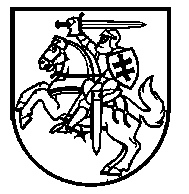 Lietuvos Respublikos VyriausybėnutarimasDĖL KARANTINO LIETUVOS RESPUBLIKOS TERITORIJOJE PASKELBIMO2020 m. lapkričio 4 d. Nr. 1226VilniusVadovaudamasi Lietuvos Respublikos žmonių užkrečiamųjų ligų profilaktikos ir kontrolės įstatymo 21 straipsnio 11 dalimi ir 3 dalies 1 punktu ir atsižvelgdama į nepalankią epideminę COVID-19 ligos (koronaviruso infekcijos) situaciją Lietuvos Respublikos teritorijoje, sveikatos apsaugos ministro teikimą ir Lietuvos Respublikos Vyriausybės ekstremalių situacijų komisijos 2020 m. lapkričio 4 d. pasiūlymą, Lietuvos Respublikos Vyriausybė nutaria:1. Paskelbti visoje Lietuvos Respublikos teritorijoje karantiną.2. Patvirtinti šį karantino režimą:2.1. Dėl judėjimo per sieną ir šalies viduje sąlygų.2.1.1. Nustatyti šias laikinas valstybės sienos kirtimo apribojimo ir (ar) nutraukimo sąlygas:2.1.1.1. Nutraukiamas vykimas per šiuos sienos perėjimo punktus:2.1.1.1.1. Tverečius–Vidžiai;2.1.1.1.2. Šumskas–Loša;2.1.1.1.3. Ramoniškiai–Pograničnyj;2.1.1.1.4. Nida–Morskoje;2.1.1.1.5. Adutiškis–Moldevičiai;2.1.1.1.6. Papelekis–Lentupis;2.1.1.1.7. Krakūnai–Geranainys;2.1.1.1.8. Eišiškės–Dotiškės;2.1.1.1.9. Rakai–Petiulevcai;2.1.1.1.10. Norviliškės–Pickūnai;2.1.1.1.11. Latežeris–Pariečė.2.1.1.2. Apribojamas vykimas per šiuos sienos perėjimo punktus:2.1.1.2.1. automobilių kelių:2.1.1.2.1.1. Medininkai–KamenyjLog;2.1.1.2.1.2. Šalčininkai–Benekainys;2.1.1.2.1.3. Raigardas–Privalka;2.1.1.2.1.4. Kybartai–Černyševskoje;2.1.1.2.1.5. Panemunė–Sovetsk;2.1.1.2.1.6. Lavoriškės–Kotlovka;2.1.1.2.2. geležinkelio:2.1.1.2.2.1. Kena–Gudagojis;2.1.1.2.2.2. Vilniaus geležinkelio stoties pasienio kontrolės punktą;2.1.1.2.2.3. Stasylos–Benekainys;2.1.1.2.2.4. Kybartai–Nesterov;2.1.1.2.2.5. Pagėgiai–Sovetsk;2.1.1.2.3. tarptautinių oro uostų pasienio kontrolės punktus:2.1.1.2.3.1. Vilniaus;2.1.1.2.3.2. Kauno;2.1.1.2.3.3. Palangos;2.1.1.2.3.4. Šiaulių;2.1.1.2.4. jūrų uostų pasienio kontrolės punktus:2.1.1.2.4.1. Pilies;2.1.1.2.4.2. Malkų įlankos;2.1.1.2.4.3. Būtingės naftos terminalo;2.1.1.2.4.4. Molo.2.1.2. Valstybės sienos kirtimas apribojamas uždraudžiant užsieniečiams atvykti į Lietuvos Respubliką. Šis draudimas netaikomas:2.1.2.1. Europos ekonominės erdvės valstybių, Šveicarijos Konfederacijos, Jungtinės Didžiosios Britanijos ir Šiaurės Airijos Karalystės, Andoros Kunigaikštystės, Monako Kunigaikštystės, San MarinoRespublikos ir Šventojo Sosto (Vatikano Miesto Valstybės) piliečiams ir šiose valstybėse teisėtai gyvenantiems asmenims;2.1.2.2. užsieniečiams, turintiems teisę gyventi Lietuvos Respublikoje patvirtinantį dokumentą ar dėl kurių Migracijos departamentas prie Lietuvos Respublikos vidaus reikalų ministerijos priėmė sprendimą išduoti teisę gyventi Lietuvos Respublikoje patvirtinantį dokumentą ar išsiuntė pranešimą per nustatytą terminą pateikti sprendimui išduoti dokumentą, patvirtinantį teisę gyventi Lietuvos Respublikoje, priimti reikalingusdokumentų originalus ir biometrinius duomenis, ir užsieniečiams, kurie yra Lietuvos Respublikos piliečių ir užsieniečių, turinčių teisę nuolat gyventi Lietuvos Respublikoje patvirtinančius dokumentus, šeimos nariai (sutuoktinis arba asmuo, su kuriuo sudaryta registruotos partnerystės sutartis, vaikai (įvaikiai), įskaitant sutuoktinio arba asmens, su kuriuo sudaryta registruotos partnerystės sutartis, nepilnamečius vaikus, tėvai (įtėviai), globėjai);2.1.2.3. užsieniečiams, turintiems Lietuvos Respublikos nacionalinę vizą ar dėl kurių Migracijos departamentas prie Lietuvos Respublikos vidaus reikalų ministerijos priėmė sprendimą išduoti nacionalinę vizą;2.1.2.4. užsieniečiams, teisėtai gyvenantiems valstybėse, nenurodytose šio nutarimo 2.1.2.1  papunktyje ir įtrauktose į Europos Sąjungos lygmeniu nustatytą trečiųjų šalių, kurių gyventojams laikinas išorės sienų kirtimo apribojimas nebūtinų kelionių į ES tikslais turėtų būti netaikomas, sąrašą;2.1.2.5. asmenims, kurie naudojasi imunitetais ir privilegijomis pagal 1961 m. Vienos konvenciją dėl diplomatinių santykių, 1963 m. Vienos konvenciją dėl konsulinių santykių, taip pat pagal kitas Lietuvos Respublikos tarptautines sutartis ir teisės aktus, jų šeimos nariams ir juos aptarnaujančiam personalui, taip pat oficialių delegacijų nariams;2.1.2.6. NATO ir NATO šalių kariniuose vienetuose tarnaujantiems asmenims ir juos aptarnaujančiam personalui bei jų šeimos nariams;2.1.2.7. ekipažų ir įgulų nariams, dirbantiems tarptautinius komercinius vežimus vykdančiose Lietuvos įmonėse ar vykdantiems tarptautinius komercinius vežimus bet kurios rūšies transporto priemonėmis, taip pat jūrininkams;2.1.2.8. sveikatos priežiūros specialistams, atvykstantiems į Lietuvos Respubliką teikti sveikatos priežiūros paslaugų;2.1.2.9. aukšto meistriškumo sportininkams, aukšto meistriškumo sporto ir fizinio aktyvumo specialistams, aukšto meistriškumo sporto ir fizinio aktyvumo instruktoriams ir jų šeimos nariams, varžybų teisėjams ar kitam varžybų privalomam personalui, sporto medicinos personalo darbuotojams, atvykstantiems į Lietuvos Respubliką švietimo, mokslo ir sporto ministro leidimu rengtis aukšto meistriškumo sporto varžyboms ir dalyvauti jose;2.1.2.10. menininkams, atvykstantiems į Lietuvos Respubliką kultūros ministro leidimu dalyvauti profesionaliojo meno veikloje, ir juos aptarnaujančiam personalui;2.1.2.11. žurnalistams, atvykstantiems į Lietuvos Respubliką užsienio reikalų ministro leidimu;2.1.2.12. kitais išimtiniais atvejais, kai užsieniečiams leidžiama atvykti į Lietuvos Respubliką atskiru atitinkamos valdymo srities ministro leidimu ir jų atvykimui pritaria Vyriausybė;2.1.2.13. tranzitu per Lietuvos Respublikos teritoriją vykstantiems asmenims:2.1.2.13.1. grįžtantiems į savo gyvenamosios vietos valstybę;2.1.2.13.2. dėl kurių yra motyvuotas užsienio valstybės prašymas;2.1.2.13.3. kurie naudojasi supaprastintu asmenų tranzitu iš Rusijos Federacijos teritorijos į Rusijos Federacijos Kaliningrado sritį ir atgal. Šis asmenų tranzitas vykdomas tik per Kenos geležinkelio pasienio kontrolės punktą ir Kybartų geležinkelio pasienio kontrolės punktą Lietuvos Respublikos užsienio reikalų ministro nustatytomis sąlygomis;2.1.2.14. užsieniečiams, atvykstantiems į Lietuvos Respubliką studijų tikslais, priimtiems studijuoti pagal studijų programą (programas) arba į doktorantūrą Lietuvos mokslo ir studijų institucijose,kurios užtikrina valstybės lygio ekstremaliosios situacijos operacijų vadovo nustatytus reikalavimus dėl užsieniečių, atvykstančių studijų tikslais, izoliavimosi;2.1.2.15. užsienio investuotojams, atvykstantiems į Lietuvos Respubliką ekonomikos ir inovacijų ministro leidimu, kai yra pateiktas Lietuvos Respublikos investicijų įstatymo 13  straipsnio 4 dalyje nurodytos viešosios įstaigos patvirtinimas apie užsienio investuotojų planuojamas atlikti ne mažesnes nei Investicijų įstatymo 13 straipsnio 1 dalies 6 punkte nustatytas investicijas Lietuvos Respublikoje;2.1.2.16. užsieniečiams, atvykstantiems į Lietuvos Respubliką dėl ypatingų humanitarinių priežasčių, Lietuvos Respublikos vidaus reikalų ministro leidimu, kai yra gautas motyvuotas Lietuvos Respublikos užsienio reikalų ministroar jo įgalioto asmens siūlymas dėl šių užsieniečių atvykimo į Lietuvos Respubliką;2.1.2.17. užsieniečiams, atvykstantiems į Lietuvos Respubliką dalyvauti artimųjų (sutuoktinio arba asmens, su kuriuo sudaryta registruotos partnerystės sutartis, tėvų (įtėvių), vaikų (įvaikių), brolių, seserų) laidotuvėse;2.1.2.18. užsieniečiams, atvykstantiems į Lietuvos Respublikos žvalgybos institucijas su nacionalinio saugumo užtikrinimu susijusiais tikslais, atitinkamai Lietuvos Respublikos krašto apsaugos ministro ar Lietuvos Respublikos valstybės saugumo departamento direktoriaus leidimu.2.1.3. Užsieniečiai, nurodyti šio nutarimo 2.1.2 papunktyje, privalo laikytis valstybės lygio ekstremaliosios situacijos operacijų vadovo nustatytų izoliavimosi sąlygų, išskyrus užsieniečius, nurodytus šio nutarimo 2.1.2.5, 2.1.2.6, 2.1.2.13, 2.1.2.18 papunkčiuose.2.1.4. Asmenys, kuriems netaikomas valstybės sienos kirtimo ribojimas, valstybės sieną kerta tik per šio nutarimo 2.1.1.2 papunktyje nurodytus sienos perėjimo punktus.2.1.5. Įpareigoti asmenis:2.1.5.1. viešose vietose būti ne didesnėmis nei 5 asmenų grupėmis, išskyrus šeimos narius (sutuoktinį arba asmenį, su kuriuo sudaryta registruotos partnerystės sutartis, vaikus (įvaikius), įskaitant asmens ir jo sutuoktinio arba asmens, su kuriuo sudaryta registruotos partnerystės sutartis, nepilnamečius vaikus, tėvus (įtėvius), globėjus), laikytis ne mažesnio kaip 2 metrų atstumo tarp asmenų ar asmenų grupių (iki 5 asmenų ar šeimos narių), vengti tiesioginio fizinio kontakto, laikytis asmens higienos reikalavimų. Laidotuvėse gali dalyvauti ne daugiau nei10 asmenų, išskyrus šeimos narius (sutuoktinį arba asmenį, su kuriuo sudaryta registruotos partnerystės sutartis, vaikus (įvaikius), įskaitant asmens ir jo sutuoktinio arba asmens, su kuriuo sudaryta registruotos partnerystės sutartis, nepilnamečius vaikus, tėvus (įtėvius), globėjus) ir ritualines paslaugas teikiančius asmenis;2.1.5.2. vyresnius nei 6 metų, viešose vietose dėvėti nosį ir burną dengiančias apsaugos priemones (veido kaukes, respiratorius ar kitas priemones), kurios priglunda prie veido ir visiškai dengia nosį ir burną (toliau – kaukės). Šis reikalavimas netaikomas: 2.1.5.2.1. asmenims, kai jie sportuoja;2.1.5.2.2. aukšto meistriškumo sporto pratybose ar varžybose dalyvaujantiems aukšto meistriškumo sporto ir fizinio aktyvumo specialistams, aukšto meistriškumo sporto ir fizinio aktyvumo instruktoriams ir teisėjams;2.1.5.2.3. paslaugos teikimo metu, kai paslaugos negalima suteikti paslaugos gavėjui būnant su kauke;2.1.5.2.4. neįgalumą turintiems asmenims, kurie dėl savo sveikatos būklės kaukių dėvėti negali ar jų dėvėjimas gali pakenkti asmens sveikatos būklei. Šiems asmenims rekomenduojama nešioti veido skydelį;2.1.5.2.5. už gyvenamosios vietovės (miestų, miestelių, kaimų, viensėdžių, sodininkų bendrijų) ribų ir kai šalia 20 metrų spinduliu nėra kitų asmenų, išskyrus šeimos narius (sutuoktinį arba asmenį, su kuriuo sudaryta registruotos partnerystės sutartis, vaikus (įvaikius), įskaitant asmens ir jo sutuoktinio arba asmens, su kuriuo sudaryta registruotos partnerystės sutartis, nepilnamečius vaikus, tėvus (įtėvius), globėjus).2.1.6. Ribojamas keliavimas miesto, tarpmiestinio ir priemiestinio reguliaraus susisiekimo keleivinio transporto maršrutais – leidžiama užimti tik sėdimas vietas ne mažesniu kaip vieno metro atstumu.2.1.7. Rekomenduojama: 2.1.7.1. riboti judėjimą dėl nebūtinų priežasčių – palikti gyvenamąją vietą tik vykstant į darbą, prekybos vietą, dėl sveikatos priežiūros ir kitų paslaugų;2.1.7.2. nerengti asmeninių švenčių privačiose erdvėse arba jas organizuoti taip, kad jose dalyvautų ne daugiau nei 10 asmenų ir dėvėtų kaukes;2.1.7.3. riboti artimą kontaktą su kitų šeimų ir (ar) namų ūkių nariais arba susitikti ne daugiau nei dviejų šeimų ir (ar) namų ūkių nariams ir dėvėtikaukes.2.2. Dėl darbo, ūkinės veiklos ir kitų sąlygų. 2.2.1. Valstybės ir savivaldybių institucijose, įstaigose, valstybės ir savivaldybių valdomose įmonėse darbas organizuojamas ir klientai aptarnaujami nuotoliniu būdu arba daliniu nuotoliniu būdu, išskyrus atvejus, kai atitinkamas funkcijas būtina atlikti darbo vietoje. Privačiam sektoriui rekomenduojama dirbti tokia pat darbo organizavimo forma kaip ir viešajame sektoriuje.2.2.2. Parduotuvėse, prekybos centruose, turgavietėse ir kitose viešose prekybos vietose ir teritorijose šalia jų turi būti užtikrinamas 10 m2 prekybos plotas vienam lankytojui arba vienu metu aptarnaujamas ne daugiau kaip vienas asmuo ir užtikrinamos kitos valstybės lygio ekstremaliosios situacijos operacijų vadovo nustatytos asmenų srautų valdymo, saugaus atstumo laikymosi, būtinos visuomenės sveikatos saugos, higienos, asmenų aprūpinimo būtinosiomis asmeninėmis apsaugos priemonėmis sąlygos.2.2.3. Paslaugų teikimo vietose (išskyrus apgyvendinimo paslaugų teikimo vietas) turi būti užtikrinamas 10 m2 paslaugos teikimo plotas vienam lankytojui arba vienu metu aptarnaujamas ne daugiau kaip vienas asmuo ir užtikrinamos kitos valstybės lygio ekstremaliosios situacijos operacijų vadovo nustatytos asmenų srautų valdymo, saugaus atstumo laikymosi, būtinos visuomenės sveikatos saugos, higienos, asmenų aprūpinimo būtinosiomis asmeninėmis apsaugos priemonėmis sąlygos.2.2.4. Apgyvendinimo paslaugos teikiamos:2.2.4.1. apgyvendinant viename kambaryje ne daugiau nei po 2 asmenis, išskyrus šeimos narius (sutuoktinį arba asmenį, su kuriuo sudaryta registruotos partnerystės sutartis, vaikus (įvaikius), įskaitant asmens ir jo sutuoktinio arba asmens, su kuriuo sudaryta registruotos partnerystės sutartis, nepilnamečius vaikus, tėvus (įtėvius), globėjus);2.2.4.2. bendro naudojimo patalpose užtikrinant visų asmenų kaukių dėvėjimą ir laikantis ne mažesnio kaip 2 metrų atstumo tarp asmenų ar asmenų grupių (iki 5 asmenų ar šeimos narių);2.2.4.3. užtikrinant kitas valstybės lygio ekstremaliosios situacijos operacijų vadovo nustatytas asmenų srautų valdymo, saugaus atstumo laikymosi, būtinas visuomenės sveikatos saugos, higienos, asmenų aprūpinimo būtinosiomis asmeninėmis apsaugos priemonėmis sąlygas.2.2.5. Draudžiama sveikatinimo paslaugų centrų, teikiančių poilsio paslaugas, veikla.2.2.6. Draudžiamas kultūros, laisvalaikio, pramogų, sporto įstaigų lankymas ir fizinis lankytojų aptarnavimas, išskyrus aukšto meistriškumo sporto pratybas, individualius (vienam lankytojui) fizinio aktyvumo užsiėmimus, teikiamus fizinio aktyvumo ar sporto specialisto, instruktoriaus ar fizinio aktyvumo ar sporto specialisto paslaugų teikėjo, taip pat fizinį aptarnavimą bibliotekose, užtikrinant valstybės lygio ekstremaliosios situacijos operacijų vadovo nustatytas asmenų srautų valdymo, saugaus atstumo laikymosi, būtinas visuomenės sveikatos saugos, higienos, asmenų aprūpinimo būtinosiomis asmeninėmis apsaugos priemonėmis sąlygas.2.2.7. Draudžiama viešojo maitinimo įstaigų, restoranų, kavinių, barų, naktinių klubų ir kitų pasilinksminimo vietų, lošimo namų (kazino) ir lošimo automatų, bingo salonų, lažybų ir totalizatorių punktų veikla, išskyrus atvejus, kai:2.2.7.1. maistas tiekiamas išsinešti arba pristatomas fiziniams ir juridiniams asmenims kitais būdais;2.2.7.2. viešojo maitinimo paslaugos teikiamos įmonių, įstaigų ar organizacijų, kuriose vykdomas pamaininis darbas, darbuotojams šių įmonių, įstaigų ar organizacijų teritorijose ir (ar) patalpose.2.2.8. Draudžiami visi viešose vietose, atvirose ir uždarose erdvėse organizuojami komerciniai ir nekomerciniai kultūros, pramogų, sporto renginiai, šventės, mugės, festivaliai ar kiti tam tikrą laiką trunkantys organizuoti žmonių susibūrimai viešoje vietoje iš anksto nustatytu laiku, išskyrus:2.2.8.1. aukšto meistriškumo sporto varžybas, kai jos vyksta be žiūrovų; 2.2.8.2. laidotuves, kai jose dalyvauja ne daugiau nei 10 asmenų, išskyrus šeimos narius (sutuoktinį arba asmenį, su kuriuo sudaryta registruotos partnerystės sutartis, vaikus (įvaikius), įskaitant asmens ir jo sutuoktinio arba asmens, su kuriuo sudaryta registruotos partnerystės sutartis, nepilnamečius vaikus, tėvus (įtėvius), globėjus) ir ritualines paslaugas teikiančius asmenis.2.2.9. Švietimo veiklos organizavimo ir vykdymo srityje: 2.2.9.1. ikimokyklinis, priešmokyklinis ir pradinis ugdymas vykdomi, užtikrinant valstybės lygio ekstremaliosios situacijos operacijų vadovo nustatytas asmenų srautų valdymo, saugaus atstumo laikymosi ir kitas būtinas visuomenės sveikatos saugos, higienos, asmenų aprūpinimo būtinosiomis asmeninėmis apsaugos priemonėmis sąlygas; 2.2.9.2. ugdymasmokyklosepagalpagrindiniougdymoirviduriniougdymoprogramasvykdomasnuotoliniubūduarbaderinantnuotolinįsukasdieniubūdu, išskyrusspecialiosiosemokykloseirbendrojougdymomokyklųspecialiosioseklasėseugdomusmokiniuspagalpagrindiniougdymo (pagrindiniougdymoindividualizuotą), viduriniougdymo (socialiniųįgūdžiųugdymo) programas, užtikrinantvalstybėslygioekstremaliosiossituacijosoperacijųvadovonustatytasasmenųsrautųvaldymo, saugausatstumolaikymosiirkitasbūtinasvisuomenėssveikatossaugos, higienos, asmenųaprūpinimobūtinosiomisasmeninėmisapsaugospriemonėmissąlygas;2.2.9.3. neformalusisvaikųšvietimasvykdomasnuotoliniubūduarbastabdomas,išskyrusprogramas, kuriasvykdantužtikrinamosvalstybėslygioekstremaliosiossituacijosoperacijųvadovonustatytosasmenųsrautųvaldymo, saugausatstumolaikymosiirkitosbūtinosvisuomenėssveikatossaugos, higienos, asmenųaprūpinimobūtinosiomisasmeninėmisapsaugospriemonėmissąlygosirkurios:2.2.9.3.1. įgyvendinamos mokyklose, kuriose ugdymas vykdomas kasdieniu būdu arba derinant nuotolinį su kasdieniu būdu, vykdant tos mokyklos ugdymo planą, pailgintos dienos grupių ar visos dienos mokyklos veiklą;2.2.9.3.2. organizuojamos atvirose erdvėse (lauke);2.2.9.3.3. vykdomos individualaus mokymo / ugdymo forma;2.2.9.3.4.	vykdomos mokytojo, dirbančio tik su viena, ne didesne kaip 5 mokinių grupe ir tik vienoje įstaigoje, patalpose užtikrinant 10 m2 plotą vienam besimokančiajam;2.2.9.4. neformalusis suaugusiųjų švietimas ir neformalusis profesinis mokymas vykdomi nuotoliniu būdu arba stabdomi, išskyrus atvejus, kai mokymas vykdomas užtikrinant valstybės lygio ekstremaliosios situacijos operacijų vadovo nustatytas asmenų srautų valdymo, saugaus atstumo laikymosi ir kitas būtinas visuomenės sveikatos saugos, higienos, asmenų aprūpinimo būtinosiomis asmeninėmis apsaugos priemonėmis sąlygas ne didesnėmis kaip 5  žmonių grupėmis, patalpose, kuriose vykdomas mokymas, užtikrinant 10 m2 plotą vienam besimokančiajam;2.2.9.5. profesinis mokymas (ar jo dalis), išskyrus pirminį profesinį mokymą, vykdomą kartu su socialinių įgūdžių programa, ir aukštojo mokslo studijos (ar jų dalis) vykdomi nuotoliniu būdu, užtikrinant valstybės lygio ekstremaliosios situacijos operacijų vadovo nustatytas asmenų srautų valdymo, saugaus atstumo laikymosi ir kitas būtinas visuomenės sveikatos saugos, higienos, asmenų aprūpinimo būtinosiomis asmeninėmis apsaugos priemonėmis sąlygas;2.2.9.6. švietimo pagalba teikiama, užtikrinant valstybės lygio ekstremaliosios situacijos operacijų vadovo nustatytas asmenų srautų valdymo, saugaus atstumo laikymosi ir kitas būtinas visuomenės sveikatos saugos, higienos, asmenų aprūpinimo būtinosiomis asmeninėmis apsaugos priemonėmis sąlygas, tokiu pat būdu, kokiu vykdoma veikla švietimo įstaigoje ir kitų švietimo teikėjų; arba teikiama nuotoliniu būdu.2.2.10. Socialinių paslaugų įstaigų veiklos organizavimo srityje:2.2.10.1. draudžiamas gyventojų lankymas visose stacionariose socialinių paslaugų įstaigose, šeimynose, grupinio ir bendruomeninio gyvenimo namuose, išskyrus terminalinės būklės gyventojų lankymą  ir (ar) asmenis, kurių lankymasis įstaigoje susijęs su pareigų atlikimu;2.2.10.2. teikiant socialines paslaugas socialinių paslaugų įstaigose ir asmens namuose, užtikrinamos valstybės lygio ekstremaliosios situacijos operacijų vadovo nustatytos būtinos visuomenės sveikatos saugos, higienos, asmenų aprūpinimo būtinosiomis asmeninėmis apsaugos priemonėmis sąlygos.2.2.11. Sveikatos priežiūros įstaigų, nepaisant jų pavaldumo ir teisinės formos, veiklos organizavimo srityje:2.2.11.1. užtikrinamas pacientų bei lankytojų srautų valdymas, infrastruktūros ir materialiųjų bei žmogiškųjų išteklių pasitelkimas ir valdymas;2.2.11.2. stacionarinės asmens sveikatos priežiūros paslaugos dėl COVID-19 ligos (koronaviruso infekcijos) (toliau – paslaugos dėl COVID-19) organizuojamos klasteriniu-teritoriniu principu pagal šio nutarimo priedą ir laikantis sveikatos apsaugos ministro ir valstybės lygio ekstremaliosios situacijos operacijų vadovo pagal kompetenciją nustatytų reikalavimų. Paslaugų dėl COVID-19 teikimą organizuoja šio nutarimo priede nurodytos paslaugų teikimą organizuojančios asmens sveikatos priežiūros įstaigos (toliau – organizuojančios ASPĮ), kuriose yra infekcinėmis ligomis sergantiems pacientams gydyti skirti padaliniai arba žmogiškieji ištekliai organizuoti infekcinių ligų plitimo stabdymą ir kurios organizuoja ir koordinuoja paslaugų dėl COVID-19 teikimą šio nutarimo priede nustatytoje veikimo teritorijoje. Organizuojančios ASPĮ paslaugų dėl COVID-19 teikimui pasitelkia kitas veikimo teritorijoje esančias ir šio nutarimo priede nurodytas asmens sveikatos priežiūros įstaigas (toliau – pasitelkiamos ASPĮ). Organizuojančių ASPĮ nurodymai dėl paslaugų dėl COVID-19 teikimo organizavimo pasitelkiamoms ASPĮ yra privalomi (išskyrus atvejus, kai įstatymai nustato kitaip). Sveikatos priežiūros paslaugų dėl COVID-19 organizavimo tvarką pagal kompetenciją nustato sveikatos apsaugos ministras ir valstybės lygio ekstremaliosios situacijos operacijų vadovas;2.2.11.3. organizuojančių ASPĮ paslaugų dėl COVID-19 teikimui koordinuoti valstybės lygio ekstremaliosios situacijos operacijų vadovas savo sprendimu paskiria organizuojančių ASPĮ veiklos koordinatorių (toliau – Koordinatorius), Koordinacinę grupę ir tvirtina jos darbo reglamentą. Koordinatorius paslaugų dėl COVID-19 teikimą organizuoja bendradarbiaudamas su savivaldybių merais ir administracijų direktoriais. Koordinatoriaus protokoliniai nurodymai privalomi organizuojančioms ASPĮ ir pasitelkiamoms ASPĮ (išskyrus atvejus, kai įstatymai nustato kitaip);2.2.11.4. draudžiamas asmens sveikatos priežiūros įstaigų pacientų lankymas, išskyrus įstaigos vadovo ar kito jo įgalioto asmens leidimu terminalinės būklės pacientų, pacientų iki 14  metų ir gimdyvių lankymą;2.2.11.5. ambulatorines asmens sveikatos priežiūros paslaugas teikiantis specialistas, įvertinęs paciento sveikatos būklę, priima sprendimą dėl paslaugų teikimo būdo, labiausiai atitinkančio paciento interesus. Kontaktiniu būdu teikiamos šios paslaugos:2.2.11.5.1. odontologijos paslaugos; 2.2.11.5.2. nėščiųjų, gimdyvių ir naujagimių sveikatos priežiūros paslaugos; 2.2.11.5.3. vaikų ir suaugusiųjų skiepijimo pagal Nacionalinę imunoprofilaktikos programą paslaugos; 2.2.11.5.4. vykdant ligų prevencijos programas;2.2.11.5.5. įsidarbinančių asmenų, siekiančių dirbti tokioje veiklos srityje, kurioje dirbant patiriamas atitinkamas kenksmingų rizikos veiksnių poveikis, profilaktinių sveikatos patikrinimų paslaugos; 2.2.11.6. sveikatos priežiūros įstaigos vadovai užtikrina, kad įstaigoje asmens sveikatos priežiūros paslaugos būtų teikiamos pagal patvirtintą planinių stacionarinių ir (ar) planinių ambulatorinių asmens sveikatos priežiūros paslaugų planą, kuris parengtas pagal sveikatos apsaugos ministro nustatytus reikalavimus ir atitinka paciento interesus; 2.2.11.7. įstaigos, kurios priklauso Lietuvos nacionalinei sveikatos sistemai, visus paciento duomenis, susijusius su teikiamomis asmens sveikatos priežiūros paslaugomis, įskaitant epikrizes, siuntimus, atsakymus į siuntimus, medicininius vaizdus ir jų aprašymus, privalo tvarkyti tik per Elektroninę sveikatos paslaugų ir bendradarbiavimo infrastruktūros informacinę sistemą, o įstaigos, kurios Lietuvos nacionalinei sveikatos sistemai nepriklauso, šių duomenų tvarkymą ir jų atsekamumą užtikrina per įstaigos informacinę sistemą.2.2.12. Apribojamas trumpalaikių ir ilgalaikių pasimatymų pataisos įstaigose ir tardymo izoliatoriuose organizavimas ir vykdymas.2.2.13. Valstybės sienos apsaugos tarnybos prie Lietuvos Respublikos vidaus reikalų ministerijos Užsieniečių registracijos centre (toliau – URC):2.2.13.1. draudžiamas URC apgyvendintų prieglobsčio prašytojų, turinčių teisę judėti Lietuvos Respublikos teritorijoje, išėjimas iš URC ilgiau kaip 2 valandoms per parą;2.2.13.2. draudžiamas URC apgyvendintų užsieniečių lankymas, išskyrus susitikimus su jų advokatais.2.2.14. Rekomenduojama veikiančioms religinėms bendruomenėms organizuoti religines apeigas nuotoliniu būdu (išskyrus laidotuvių apeigas, kai dalyvaujama ne daugiau nei 10 asmenų, išskyrus šeimos narius (sutuoktinį arba asmenį, su kuriuo sudaryta registruotos partnerystės sutartis, vaikus (įvaikius), įskaitant asmens ir jo sutuoktinio arba asmens, su kuriuo sudaryta registruotos partnerystės sutartis, nepilnamečius vaikus, tėvus (įtėvius), globėjus) ir ritualines paslaugas teikiančius asmenis)arba tokiu būdu, kad būtų išvengta susibūrimų (užtikrinamas 10 m2 plotas vienam asmeniui ir laikomasi ne mažesnio kaip 2 metrų atstumo tarp asmenų ar asmenų grupių (iki 5 asmenų ar šeimos narių), arba susilaikyti nuo religinių apeigų atlikimo. 3. Pavesti sveikatos apsaugos ministrui – valstybės lygio ekstremaliosios situacijos operacijų vadovui per karantiną, paskelbtą valstybės lygio ekstremaliosios situacijos metu, gavus atsakingos ministerijos pasiūlymą dėl būtinų karantino priemonių nustatymo, nustatyti konkrečias karantino režimo priemones.4. Nustatyti, kad, paskirtajam valstybės lygio ekstremaliosios situacijos operacijų vadovui negalint atlikti operacijų vadovo funkcijų dėl laikino nedarbingumo, komandiruotės ar atostogų, valstybės lygio ekstremaliosios situacijos operacijų vadovo funkcijas atlieka jį pavaduojantis ministras.5. Karantino režimo trukmė – nuo 2020 m. lapkričio 7 d. 00:00 val. iki 2020 m. lapkričio 29 d. 24:00 val.6. Nustatyti, kad:6.1. dėl karantino metu ribojamų ūkinių veiklų tiesiogiai ir netiesiogiai nukentėjusiems ūkinių veiklų vykdytojams gali būti taikomos paramos priemonėsLietuvos Respublikos ekonomikos ir inovacijų ministro ir Lietuvos Respublikos socialinės apsaugos ir darbo ministro valdymo srityse atsižvelgiant į šias sąlygas: 6.1.1. ūkinės veiklos apyvarta per paskutinius 6 mėnesius, palyginti su 2019 m. atitinkamu laikotarpiu, pagal Valstybinės mokesčių inspekcijos prie Lietuvos Respublikos finansų ministerijos (toliau – VMI) teikiamus duomenis sumažėjo ne mažiau nei 30 procentų;6.1.2. ne mažiau nei 40 procentų ūkinės veiklos vykdytojų atitinkamoje ūkinėje veikloje taip pat patyrė ne mažiau nei 30 procentų apyvartos sumažėjimą per paskutinius 6 mėnesius, palyginti su 2019  m. atitinkamu laikotarpiu, pagal VMI teikiamus duomenis.6.2. Sąrašas veiklų, atsižvelgiant į šio nutarimo 6.1.1 ir 6.1.2 papunkčiuose nurodytas sąlygas, tvirtinamas bendru Lietuvos Respublikos ekonomikos ir inovacijų ministro ir Lietuvos Respublikos socialinės apsaugos ir darbo ministro įsakymu pagal VMI teikiamus duomenis, suderinus su Lietuvos Respublikos finansų ministerija. 7. Pripažinti netekusiais galios:7.1. Lietuvos Respublikos Vyriausybės 2020 m. spalio 7 d. nutarimą Nr. 1069 „Dėl karantino Raseinių rajono savivaldybės teritorijoje paskelbimo“ su visais pakeitimais ir papildymais;7.2. Lietuvos Respublikos Vyriausybės 2020 m. spalio 21 d. nutarimą Nr. 1159 „Dėl karantino kai kurių savivaldybių teritorijose paskelbimo“ su visais pakeitimais ir papildymais.8. Šis nutarimas įsigalioja 2020 m. lapkričio 7 d.Ministras Pirmininkas						Saulius SkvernelisSveikatos apsaugos ministras 					Aurelijus VerygaLietuvos Respublikos Vyriausybės
2020 m. lapkričio 4 d. nutarimo Nr. 1226
priedasPASLAUGŲ DĖL COVID-19 TEIKIMĄ ORGANIZUOJANČIOS ASMENS SVEIKATOS PRIEŽIŪROS ĮSTAIGOS, JŲ VEIKIMO TERITORIJA IR PASITELKIAMOS ASMENS SVEIKATOS PRIEŽIŪROS ĮSTAIGOS––––––––––––––––––––Eil. Nr.Paslaugų teikimą organizuojanti ASPĮ  Veikimo teritorija ir pasitelkiamos ASPĮ1.Lietuvos sveikatos mokslų universiteto ligoninė Kauno klinikos1. Kauno apskritis:1.1. Lietuvos sveikatos mokslų universiteto Kauno ligoninė;1.2. VšĮ Kėdainių ligoninė;1.3. VšĮ Jonavos ligoninė;1.4. VšĮ Raseinių ligoninė;1.5. VšĮ Prienų ligoninė;1.6. VšĮ Kaišiadorių ligoninė.2. Marijampolės apskritis:2.1. VšĮ Marijampolės ligoninė;2.2. VšĮ Vilkaviškio ligoninė;2.3. VšĮ Šakių ligoninė.3. Tauragės apskritis:3.1. VšĮ Jurbarko ligoninė2.VšĮ Vilniaus universiteto ligoninė Santaros klinikos1. Vilniaus apskritis:1.1. Nacionalinis vėžio institutas;1.2. VšĮ Vilniaus universiteto ligoninė Žalgirio klinika;1.3. VšĮ Vilniaus miesto klinikinė ligoninė;1.4. VšĮ Respublikinė Vilniaus universitetinė ligoninė; 1.5. VšĮ Respublikinė Vilniaus psichiatrijos ligoninė;1.6. VšĮ Vilniaus gimdymo namai;1.7. VšĮ M. Marcinkevičiaus ligoninė;1.8. VšĮ Vilniaus miesto psichikos sveikatos centras;1.9. Lietuvos Respublikos vidaus reikalų ministerijos Medicinos centras;1.10. VšĮ Ukmergės ligoninė;1.11. VšĮ Trakų ligoninė;1.12. VšĮ Švenčionių rajono ligoninė;1.13. VšĮ Šalčininkų rajono savivaldybės ligoninė;1.14. VšĮ Elektrėnų ligoninė.2.Alytaus apskritis:2.1. VšĮ Alytaus apskrities S. Kudirkos ligoninė;2.2. VšĮ Druskininkų ligoninė;2.3. VšĮ Varėnos ligoninė;2.4. VšĮ Lazdijų ligoninė3.VšĮ Klaipėdos universitetinė ligoninė1. Klaipėdos apskritis: 1.1. VšĮ Klaipėdos vaikų ligoninė;1.2. VšĮ Respublikinė Klaipėdos ligoninė;1.3. VšĮ Klaipėdos jūrininkų ligoninė;1.4. VšĮ Šilutės ligoninė;1.5. Kretingos rajono savivaldybės VšĮ Kretingos ligoninė;1.6. Klaipėdos rajono savivaldybės VšĮ Gargždų ligoninė.2. Tauragės apskritis:2.1. VšĮ Tauragės ligoninė;2.2. VšĮ Šilalės rajono ligoninė4.VšĮ Respublikinė Šiaulių ligoninė1. Šiaulių apskritis:1.1. VšĮ Kelmės ligoninė;1.2. VšĮ Radviliškio ligoninė;1.3. VšĮ Joniškio ligoninė;1.4. VšĮ Pakruojo ligoninė;1.5. VšĮ Naujosios Akmenės ligoninė.2. Telšių apskritis:2.1. VšĮ Mažeikių ligoninė;2.2. VšĮ Regioninė Telšių ligoninė;2.3. VšĮ Plungės rajono savivaldybės ligoninė5.VšĮ Respublikinė Panevėžio ligoninė1. Panevėžio apskritis:1.1. VšĮ Rokiškio rajono ligoninė;1.2. VšĮ Pasvalio ligoninė;1.3. VšĮ Biržų ligoninė;1.4. VšĮ Kupiškio ligoninė;1.5. VšĮ Rokiškio psichiatrijos ligoninė.2.Utenos apskritis:2.1. VšĮ Utenos ligoninė;2.2. VšĮ Visagino ligoninė;2.3. VšĮ Anykščių rajono savivaldybės ligoninė;2.4. Zarasų rajono savivaldybės VšĮ Zarasų ligoninė;2.5. VšĮ Ignalinos rajono ligoninė;2.6. VšĮ Molėtų ligoninė